ΘΕΜΑ : «Πρόσκληση για οικονομική προσφορά παροχής υπηρεσιών μεταφοράς σχολικών ομάδων»Σας προσκαλούμε, σύμφωνα τις διατάξεις του νόμου 4412/2016 (ΦΕΚ 147 Α’), όπως τροποποιήθηκε με ισχύει με το νόμο 4782/2021 (ΦΕΚ 36 Α΄), να καταθέσετε κλειστή γραπτή  προσφορά για την πραγματοποίηση μετακίνησης μαθητών, συνοδών και αρχηγού αποστολής  σύμφωνα με το  2986/06-04-2022 έγγραφο της Δ.Δ.Ε Τρικάλων, όπως αναγράφεται στους παρακάτω πίνακες.Η κλειστή γραπτή προσφορά θα κατατεθεί μέχρι την Παρασκευή  08 Απριλίου 2022, και ώρα 11.00 π.μ. στα γραφεία της Διεύθυνσης Δευτεροβάθμιας Εκπαίδευσης Τρικάλων, είτε αυτοπροσώπως, είτε με ηλεκτρονικό ταχυδρομείο στο: groith@dide.trik.sch.gr mail@dide.tri.sch.gr   Η οικεία  Δ/νση  Δ/μιας  Εκπαίδευσης, μετά την παραλαβή των προσφορών, θα προβεί άμεσα στις απαραίτητες ενέργειες, ούτως ώστε η ΠΔΕ Θεσσαλίας να εκδώσει αντίστοιχη απόφαση ανάθεσης υπηρεσιών μετακίνησης.  Η εξόφληση της δαπάνης θα γίνει σύμφωνα με το ν.4270/2014 (ΦΕΚ 143/Α’) περί Δημοσίου Λογιστικού, όπως τροποποιήθηκε και ισχύει, από τη Δημοσιονομική Υπηρεσία Εποπτείας και Ελέγχου Λάρισας σε τραπεζικό λογαριασμό που θα μας υποδείξετε (αρ. ΙΒΑΝ-Φωτοτυπία πρώτης σελίδας βιβλιαρίου τραπέζης) και η σχετική δαπάνη έχει προβλεφθεί στο Φ/ΕΦ 1019-206-9900700, Α.Λ.Ε. 2420908001 της Περιφερειακής  Διεύθυνσης Πρωτοβάθμιας και  Δευτεροβάθμιας Εκπαίδευσης Θεσσαλίας.H απευθείας ανάθεση της προμήθειας θα γίνει με κριτήρια που ορίζουν οι διατάξεις  του ν. 4412/2016 (ΦΕΚ 147 Α΄) όπως τροποποιήθηκε με ισχύει με το νόμο 4782/2021 (ΦΕΚ 36 Α΄), ήτοι:α) τη δυνατότητα καλής και έγκαιρης εκτέλεσης  για τη διάθεσή τους καθώς και το χρόνο παράδοσης τους,β) την πιο οικονομική προσφορά από άποψη τιμής,γ) τη συμμόρφωση ως προς τους παρακάτω ειδικούς όρους και προϋποθέσεις και από  τις διατάξεις που προβλέπονται από το ΠΔ 7/2018 (ΦΕΚ 12 Α’) «περί οργάνωσης ταξιδίων» και την αρ. 20883/ΓΔ4/12-02-2020 (ΦΕΚ 456 Β’) ΥΑ ΥΠΑΙΘ «περί εκδρομών και εκπαιδευτικών επισκέψεων». ΕΙΔΙΚΟΙ ΟΡΟΙ ΚΑΙ ΠΡΟΫΠΟΘΕΣΕΙΣΗ αναθέτουσα αρχή διατηρεί το δικαίωμα να ζητήσει από τους συμμετέχοντες στοιχεία απαραίτητα για την τεκμηρίωση των προσφερόμενων τιμών, ο δε ανάδοχος υποχρεούται να τα παράσχει. Οι τιμές των προσφορών δεν υπόκεινται σε μεταβολή κατά τη διάρκεια ισχύος της προσφοράς. Προσφορές που θέτουν όρο αναπροσαρμογής τιμών απορρίπτονται ως απαράδεκτες. Η αναθέτουσα αρχή διατηρεί το δικαίωμα για ματαίωση της διαδικασίας και την επανάληψή της με τροποποίηση ή μη των ειδικών όρων. Οι συμμετέχοντες δεν έχουν καμία οικονομική απαίτηση σε τέτοια περίπτωση. Οι ενδιαφερόμενοι οικονομικοί φορείς συμπληρώνουν και καταθέτουν σε κλειστό φάκελο υποχρεωτικά το έντυπο Οικονομικής Προσφοράς έχοντας συμπληρώσει όλα τα σχετικά πεδία.ΜΕΤΑΚΙΝΗΣΗ  ΜΑΘΗΤΩΝ – ΣΥΝΟΔΟΥ-ΑΡΧΗΓΟΥ ΑΠΟΣΤΟΛΗΣ ΣΧΟΛΙΚΩΝ ΑΓΩΝΩΝ ΕΝΤΥΠΟ ΟΙΚΟΝΟΜΙΚΗΣ ΠΡΟΣΦΟΡΑΣΔηλώνω Υπεύθυνα ότι κατέχω το ειδικό σήμα λειτουργίας που είναι σε ισχύ και θα το καταθέσω μόλις αναζητηθεί από την αναθέτουσα αρχήΈλαβα πλήρη γνώση των ειδικών όρων και προϋποθέσεων της παρούσας πρόσκλησης και τους αποδέχομαι ανεπιφύλακτα.Τόπος / ΗμερομηνίαΣφραγίδα και ΥπογραφήΟικονομικού ΦορέαΚοινοποίηση: Δ.Δ.Ε. Τρικάλων ΕΛΛΗΝΙΚΗ ΔΗΜΟΚΡΑΤΙΑΥΠΟΥΡΓΕΙΟ ΠΑΙΔΕΙΑΣ, ΕΡΕΥΝΑΣ ΚΑΙ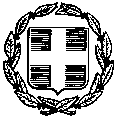 ΘΡΗΣΚΕΥΜΑΤΩΝ--ΕΛΛΗΝΙΚΗ ΔΗΜΟΚΡΑΤΙΑΥΠΟΥΡΓΕΙΟ ΠΑΙΔΕΙΑΣ, ΕΡΕΥΝΑΣ ΚΑΙΘΡΗΣΚΕΥΜΑΤΩΝ--                      Λάρισα,  06/04/2022                        Αρ.Πρωτ.: 3922                      Λάρισα,  06/04/2022                        Αρ.Πρωτ.: 3922	ΠΕΡΙΦΕΡΕΙΑΚΗ ΔΙΕΥΘΥΝΣΗΠΡΩΤΟΒΑΘΜΙΑΣ ΚΑΙ ΔΕΥΤΕΡΟΒΑΘΜΙΑΣΕΚΠΑΙΔΕΥΣΗΣ ΘΕΣΣΑΛΙΑΣΑΥΤΟΤΕΛΗΣ ΔΙΕΥΘΥΝΣΗ ΔΙΟΙΚΗΤΙΚΗΣ,  ΟΙΚΟΝΟΜΙΚΗΣ  & ΠΑΙΔΑΓΩΓΙΚΗΣ ΥΠΟΣΤΗΡΙΞΗΣΤΜΗΜΑ Β΄ ΟΙΚΟΝΟΜΙΚΩΝ ΥΠΟΘΕΣΕΩΝ----	ΠΕΡΙΦΕΡΕΙΑΚΗ ΔΙΕΥΘΥΝΣΗΠΡΩΤΟΒΑΘΜΙΑΣ ΚΑΙ ΔΕΥΤΕΡΟΒΑΘΜΙΑΣΕΚΠΑΙΔΕΥΣΗΣ ΘΕΣΣΑΛΙΑΣΑΥΤΟΤΕΛΗΣ ΔΙΕΥΘΥΝΣΗ ΔΙΟΙΚΗΤΙΚΗΣ,  ΟΙΚΟΝΟΜΙΚΗΣ  & ΠΑΙΔΑΓΩΓΙΚΗΣ ΥΠΟΣΤΗΡΙΞΗΣΤΜΗΜΑ Β΄ ΟΙΚΟΝΟΜΙΚΩΝ ΥΠΟΘΕΣΕΩΝ----Ταχ. Δ/νση:Δήμητρας 25 & ΓαριβάλδηΠΡΟΣΚΛΗΣΗ ΓΙΑ ΟΙΚΟΝΟΜΙΚΗΠΡΟΣΦΟΡΑΤ.Κ. - Πόλη:412 21  ΛάρισαΠΡΟΣΚΛΗΣΗ ΓΙΑ ΟΙΚΟΝΟΜΙΚΗΠΡΟΣΦΟΡΑΙστοσελίδα:          http://pde.thess.sch.grΠληροφορίες:    Γκουνέλα Σ. – Κουτσουκέρας Ε.Τηλέφωνο:         2410-539210 (εσωτ.: 151 – 125)e-mail:                 mail@thess.pde.sch.grΙστοσελίδα:          http://pde.thess.sch.grΠληροφορίες:    Γκουνέλα Σ. – Κουτσουκέρας Ε.Τηλέφωνο:         2410-539210 (εσωτ.: 151 – 125)e-mail:                 mail@thess.pde.sch.grΠΡΟΣΚΛΗΣΗ ΓΙΑ ΟΙΚΟΝΟΜΙΚΗΠΡΟΣΦΟΡΑΙστοσελίδα:          http://pde.thess.sch.grΠληροφορίες:    Γκουνέλα Σ. – Κουτσουκέρας Ε.Τηλέφωνο:         2410-539210 (εσωτ.: 151 – 125)e-mail:                 mail@thess.pde.sch.grΙστοσελίδα:          http://pde.thess.sch.grΠληροφορίες:    Γκουνέλα Σ. – Κουτσουκέρας Ε.Τηλέφωνο:         2410-539210 (εσωτ.: 151 – 125)e-mail:                 mail@thess.pde.sch.grΙστοσελίδα:          http://pde.thess.sch.grΠληροφορίες:    Γκουνέλα Σ. – Κουτσουκέρας Ε.Τηλέφωνο:         2410-539210 (εσωτ.: 151 – 125)e-mail:                 mail@thess.pde.sch.grΙστοσελίδα:          http://pde.thess.sch.grΠληροφορίες:    Γκουνέλα Σ. – Κουτσουκέρας Ε.Τηλέφωνο:         2410-539210 (εσωτ.: 151 – 125)e-mail:                 mail@thess.pde.sch.grΗμερ/νία Μετακίνησης:11-4-2022 11-4-2022 11-4-2022 Μετακίνηση:ΑπόΠροςΕπιστροφήΜετακίνηση:ΚΑΛΑΜΠΑΚΑΤΡΙΚΑΛΑΚΑΛΑΜΠΑΚΑΑριθμός μαθητών/τριών:181818Αριθμός Συνοδών:Αρχηγός Αποστολής:111Αιτιολογία μετακίνησης:ΓΕΛ ΚΑΛΑΜΠΑΚΑΣ (ΠΟΔΟΣΦΑΙΡΟ ΑΓΟΡΙΩΝ) ΣΥΜΜΕΤΟΧΗ ΣΤΟΥΣ ΠΑΝΕΛΛΗΝΙΟΥΣ ΣΧΟΛΙΚΟΙ ΑΓΩΝΕΣ  Α’ ΦΑΣΗΣ ΠΟΔΟΣΦΑΙΡΟΥ          ΣΧ. ΕΤΟΥΣ 2021-2022ΓΕΛ ΚΑΛΑΜΠΑΚΑΣ (ΠΟΔΟΣΦΑΙΡΟ ΑΓΟΡΙΩΝ) ΣΥΜΜΕΤΟΧΗ ΣΤΟΥΣ ΠΑΝΕΛΛΗΝΙΟΥΣ ΣΧΟΛΙΚΟΙ ΑΓΩΝΕΣ  Α’ ΦΑΣΗΣ ΠΟΔΟΣΦΑΙΡΟΥ          ΣΧ. ΕΤΟΥΣ 2021-2022ΓΕΛ ΚΑΛΑΜΠΑΚΑΣ (ΠΟΔΟΣΦΑΙΡΟ ΑΓΟΡΙΩΝ) ΣΥΜΜΕΤΟΧΗ ΣΤΟΥΣ ΠΑΝΕΛΛΗΝΙΟΥΣ ΣΧΟΛΙΚΟΙ ΑΓΩΝΕΣ  Α’ ΦΑΣΗΣ ΠΟΔΟΣΦΑΙΡΟΥ          ΣΧ. ΕΤΟΥΣ 2021-2022Επώνυμο ΥπευθύνουΌνομα ΥπευθύνουΜορφή ΕταιρίαςΤαχυδρομική Δ/νσηΤηλ/Φαξ/E-mailΑΦΜΔΟΥΠΟΣΟ ΧΩΡΙΣ ΦΠΑΦΠΑΣΥΝΟΛΙΚΟ ΠΟΣΟ